Уважаемые родители!Приветствуем вас в литературной гостиной.Сегодня мы читаем художественные произведенияна тему: «Как аукнется, так и откликнется»Задайте ребёнку вопросы:- Ты любишь смотреть на себя в зеркало?- Как ты думаешь, часто смотреть в зеркало - это хорошо или плохо?- Почему хорошо? (Приводишь себя в порядок, причесываешься, умываешься, завязываешь бант и т. д.)- А почему плохо? (Можно много времени проводить у зеркала, любоваться собой, кривляться, не успевать делать нужные и важные дела: помогать маме, папе, бабушке и т. д.)Предложите ребёнку взять в руки зеркало и рассмотрите себя. Рассказать о себе. Какой (-ая) ты?Расскажите, что зеркало - это очень полезный предмет, но с ним надо обращаться осторожно. Если много собой любоваться, то произойдет беда, как с девочкой, которая очень любила любоваться собой, хотя у нее и зеркала-то не было.                              Прочитайте нанайскую сказку «Айога»В роду самаров жил один нанаец - Ла. Была у него дочка Айога. Красивая девочка. Все ее очень любили. И сказал кто-то, что красивее Айоги ни в этом, ни в каком другом стойбище никого нет.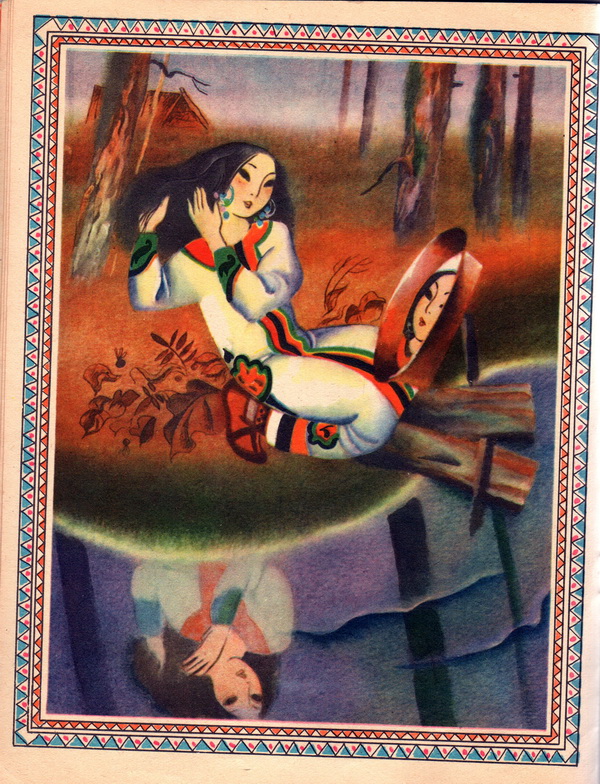 Айога загордилась. Стала рассматривать свое лицо. И понравилась сама себе. Смотрит - не может оторваться. Глядит - не наглядится. То в медный таз начищенный смотрится, то на свое отражение в воде. Совсем стала Айога ленивая. Все любуется собой.Вот однажды говорит ей мать:- Пойди, принеси воды, Айога!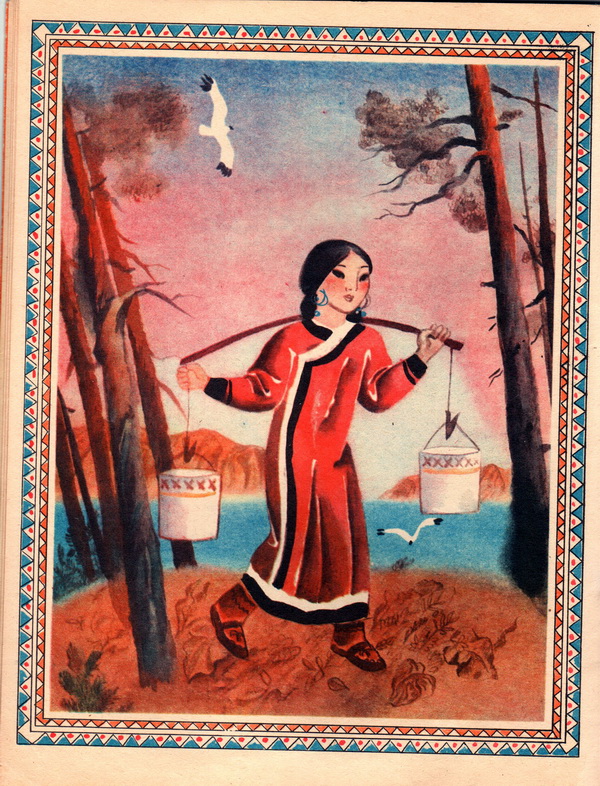 Дочка отвечает:- Я в воду упаду.- А ты за куст держись, - говорит ей мать.- Куст оборвется! - отвечает Айога. - А ты за крепкий куст возьмись.- Руки поцарапаю...... Тут соседская девочка говорит матери Айоги:- Я схожу за водой, мать.Пошла и принесла.Замесила мать тесто. Сделала лепешки. На раскаленном очаге испекла. Увидела Айога лепешки, кричит:- Дай мне лепешку, мать!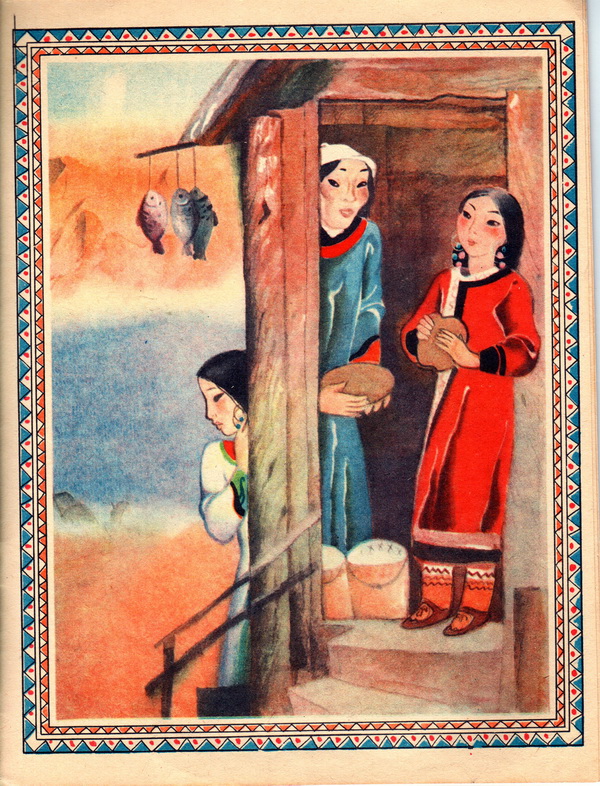 - Горячая она. Руки обожжешь, - отвечает мать.Я рукавицы надену, - говорит Айога.- Рукавицы мокрые.- Я их на солнце высушу. - Покоробятся они, - отвечает мать.- Я их мялкой разомну.- Руки заболят, - отвечает мать. - Зачем тебе трудиться, красоту свою портить. Лучше я лепешку той девочке отдам, которая рук своих не жалеет.Взяла мать лепешку и отдала соседской девочке. Рассердилась Айога. Пошла за дверь на реку. Смотрит на свое отражение в воде. А соседская девочка жует лепешку. Стала Айога на девочку оглядываться. Шея у нее вытянулась - длинная стала. Говорит девочка Айоге:- Возьми лепешку. Мне не жалко.Совсем разозлилась Айога. Зашипела. Замахала руками, пальцы растопырила, побелела вся от злости - так замахала, что руки у нее в крылья превратились.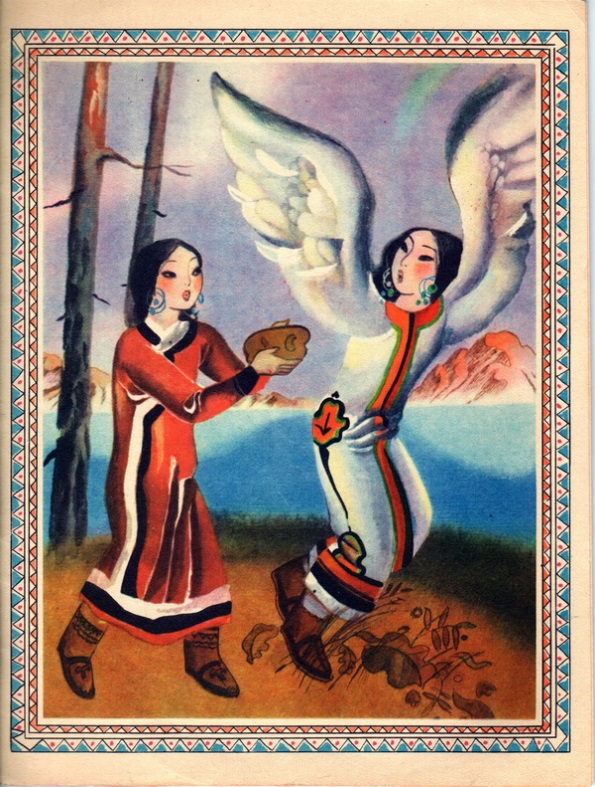 - Не надо мне ничего-го-го! - кричит.Не удержалась на берегу, бултыхнулась Айога в воду и превратилась в гуся. Плавает и кричит:- Ах, какая я красивая! Го-го-го! Ах, какая я красивая!Плавала-плавала, пока по-нанайски говорить не разучилась.Все слова забыла. Только имя свое не забыла, чтобы с кем-нибудь ее, красавицу, не спутали, и кричит, чуть людей завидит: Ай-ога-га-га! Ай-ога-га-га!Задайте ребёнку вопросы:- О чем попросила дочку мать? - Как поступила Айога? - Какая Айога? (Горделивая, ленивая, хитрая, дерзкая, злая, грубая, невоспитанная, невнимательная к людям...)- Какая у Айоги мать? (Терпеливая, трудолюбивая, мудрая, справедливая...)- Кто помог матери? - Какая она? (Трудолюбивая, добрая, щедрая, бескорыстная, покорная, послушная, вежливая, внимательная, независтливая...)- Правильно ли поступила мать, что не накормила собственную дочь, а лепешку отдала соседской девочке? Почему? Скажите ребёнку, что мать поступила по справедливости. В народе есть мудрая пословица: «Как аукнется, так и откликнется». Спросите, как ребенок понимает эту пословицу? Объясните ему.Прочитайте стихотворение Е. Благининой «Посидим в тишине»: Мама спит, она устала... 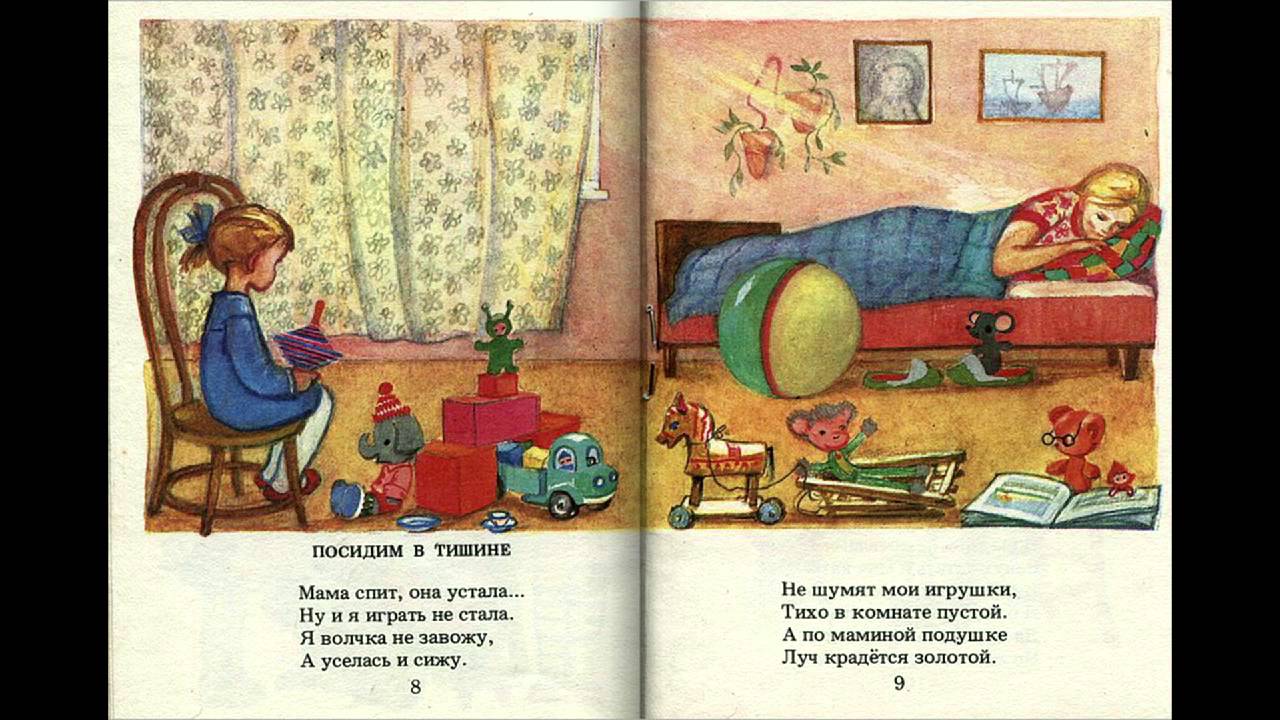 Ну и я играть не стала.Я волчка не завожу,А уселась и сижу.Не шумят мои игрушки,Тихо в комнате пустой,А по маминой подушке Луч крадется золотой.И сказала я лучу:- Я тоже двигаться хочу.Я бы многого хотела:Вслух читать и мяч катать,Я бы песенку пропела,Я б могла похохотать. Да мало ль я чего хочу!Но мама спит - и я молчу.Луч метнулся по стене,А потом скользнул по мне.«Ничего, шепнул он будто, - Посидим и в тишине!»Задайте ребёнку вопросы:- Тебе  понравилась девочка в этом стихотворении? - Какими словами ее можно охарактеризовать? (Добрая, внимательная, послушная, тихая, умная, милосердная и т. д.)- Как ты думаешь, когда ее мама проснется и попросит дочку что-нибудь сделать, как поступит девочка? - Как отнесется мать к послушной дочери? - Как можно объяснить в этом случае пословицу: «Как аукнется, так и откликнется»?Скажите ребёнку, что надо слушаться своих мам. И всегда помогать во всех делах. Пусть небольшую помощь, но оказать. Ведь недаром говорится, что «Маленькое дело лучше -	большого безделья».- Правда, иногда получается, что помощь бывает не всегда удачной.Прочитайте стихотворение Л. Квитко «Лемеле хозяйничает»:Мама уходит,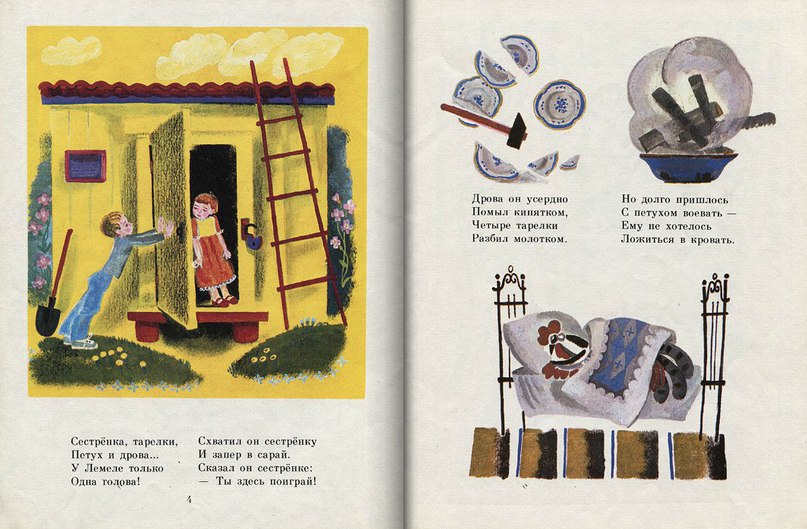 Спешит в магазин.- Лемеле, ты Остаешься один.Мама сказала:- Ты мне услужи: Вымой тарелки, Сестру уложи.Дрова наколоть Не забудь, мой сынок, Поймай петуха И запри на замок.Сестренка, тарелки, Петух и дрова...У Лемеле только Одна голова!Схватил он сестренку И запер в сарай. Сказал он сестренке: «Ты здесь поиграй!»Дрова он усердно Помыл кипятком,Четыре тарелки Разбил молотком. Но долго пришлось С петухом воевать – Ему не хотелось Ложиться в кровать.Задайте ребёнку вопросы:- Как называется стихотворение?- Что попросила сделать мама?- А что сделал Лемеле?- Как можно назвать Лемеле? (рассеянный, невнимательный)- А ты всегда правильно делаешь то, о чём просит мама?                                        Хорошего Вам настроения! Успехов и удачи!Источник: В.Н. Волчкова, Н.В. Степанова «Конспекты занятий в старшей группе детского сада. Развитие речи», стр. 76.